BFC U6 & U7 Skills Nights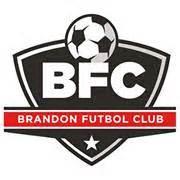 Come join us at our Brandon Futbol Club Skills Nights.  Kids will be taught essential skills that are necessary to take their game to the next level while having tons of FUN. These sessions are for any player in the BFC U6 (2014), U7 (2013), and U8 (2012) Recreational Program.             All Sessions are free!!  When:August 19th  August 26th  September 9th  September 16th   September 23rd September 30th  October 7th October 14th October 21st Who:6:00 – 6:45 : U67:00 – 7:45 : U7 & U8What this consist of:Players will be taught skills through Fun and Competition.  They will be pushed to excel in aspects they haven’t experienced before which will take their skills to the next level.Players will be introduced to our Club wide curriculum at younger age than ever before.All sessions will be age and talent level specific.Donna McCarron, BFC Academy Director, will head up the sessions.   Assisting in the sessions, willbe other Division 1 coaches from BFC and current college players.Skills Nights will take place at Shiloh Park on Field 4. All players should bring a ball, water, shin guards, and a fun attitude.*TEXT ALERTS WILL BE SENT THE DAY OF SESSIONS AS A REMINDER THROUGH OUR TEXTING REMIND APP SERVICE -  PLEASE SIGN UP BY TEXTING @brandonfc  to 81010   *